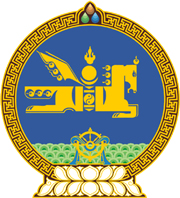 МОНГОЛ УЛСЫН ХУУЛЬ2022 оны 06 сарын 17 өдөр                                                                  Төрийн ордон, Улаанбаатар хот    НӨХӨРЛӨЛИЙН ТУХАЙ ХУУЛЬД    ӨӨРЧЛӨЛТ ОРУУЛАХ ТУХАЙ1 дүгээр зүйл.Нөхөрлөлийн тухай хуулийн 5 дугаар зүйлийн гарчгийн, мөн зүйлийн 1 дэх хэсгийн “Тусгай зөвшөөрөл” гэснийг “Зөвшөөрөл” гэж тус тус өөрчилсүгэй. 2 дугаар зүйл.Нөхөрлөлийн тухай хуулийн 5 дугаар зүйлийн 1, 2 дахь хэсгийн, 14 дүгээр зүйлийн 1 дэх хэсгийн 3 дахь заалтын “тусгай” гэснийг тус тус хассугай.	3 дугаар зүйл.Энэ хуулийг Зөвшөөрлийн тухай хууль /Шинэчилсэн найруулга/ хүчин төгөлдөр болсон өдрөөс эхлэн дагаж мөрдөнө. 		МОНГОЛ УЛСЫН 		ИХ ХУРЛЫН ДАРГА 				Г.ЗАНДАНШАТАР